Переписать в тетрадь таблицы. Буквосочетания, звук и 2-3 примера (всё не надо!)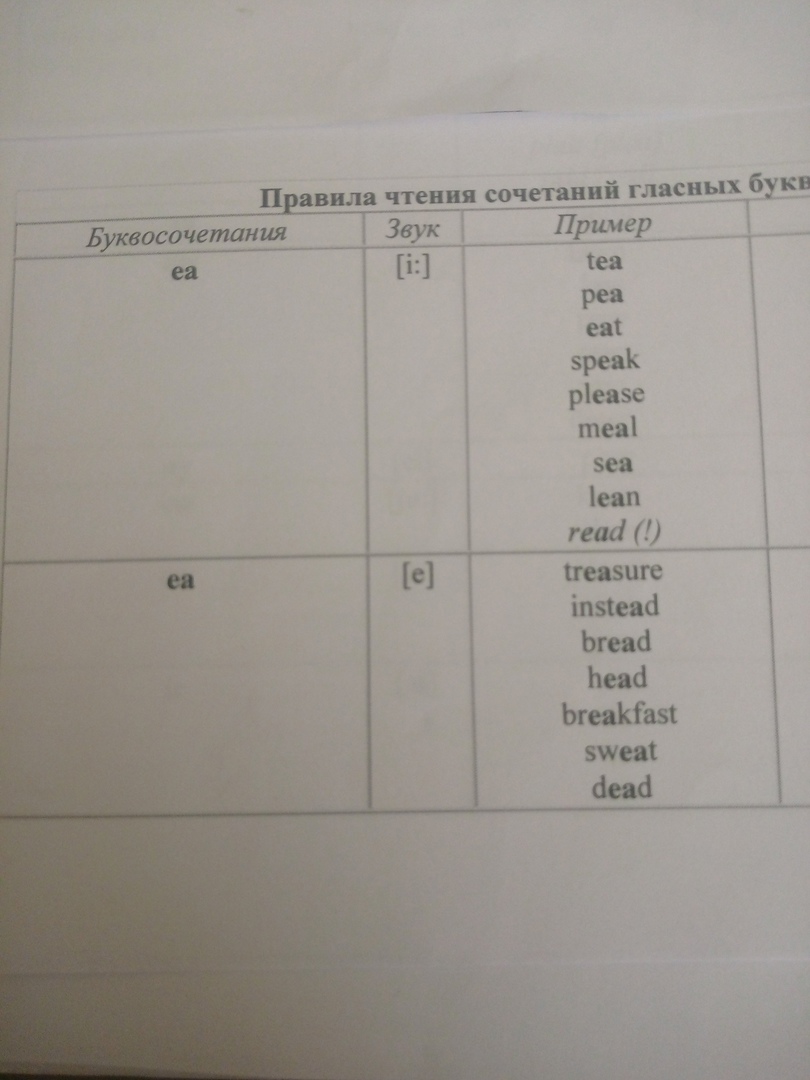 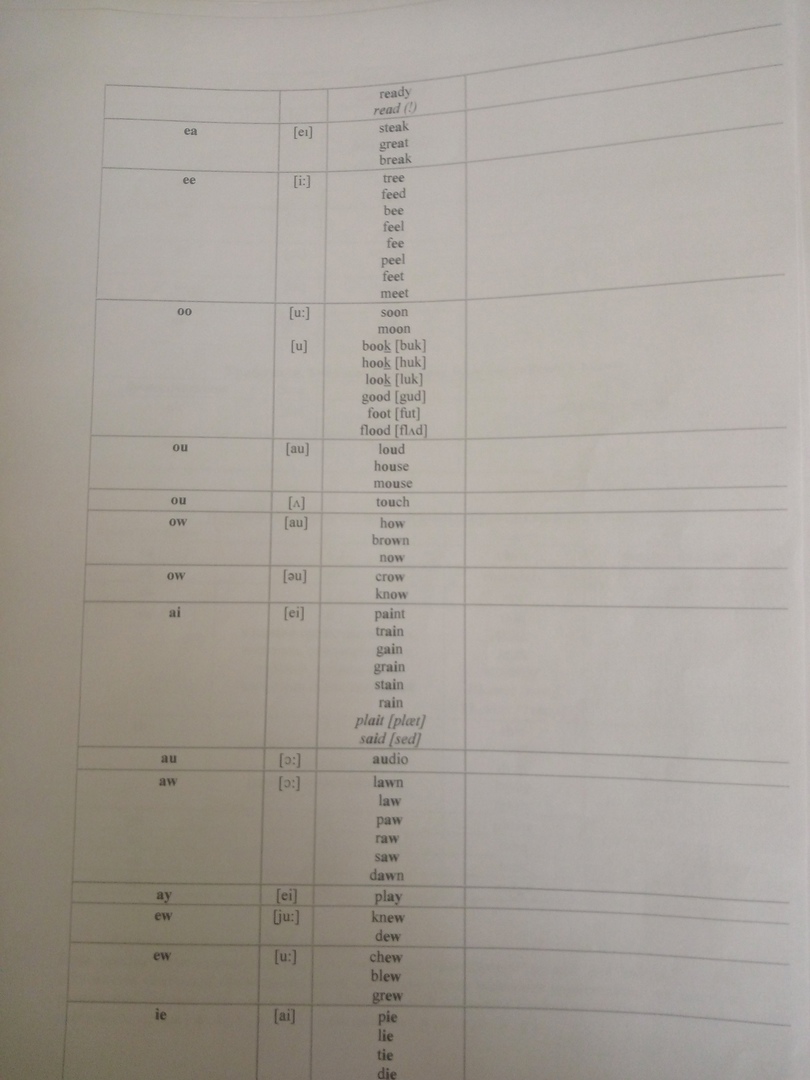 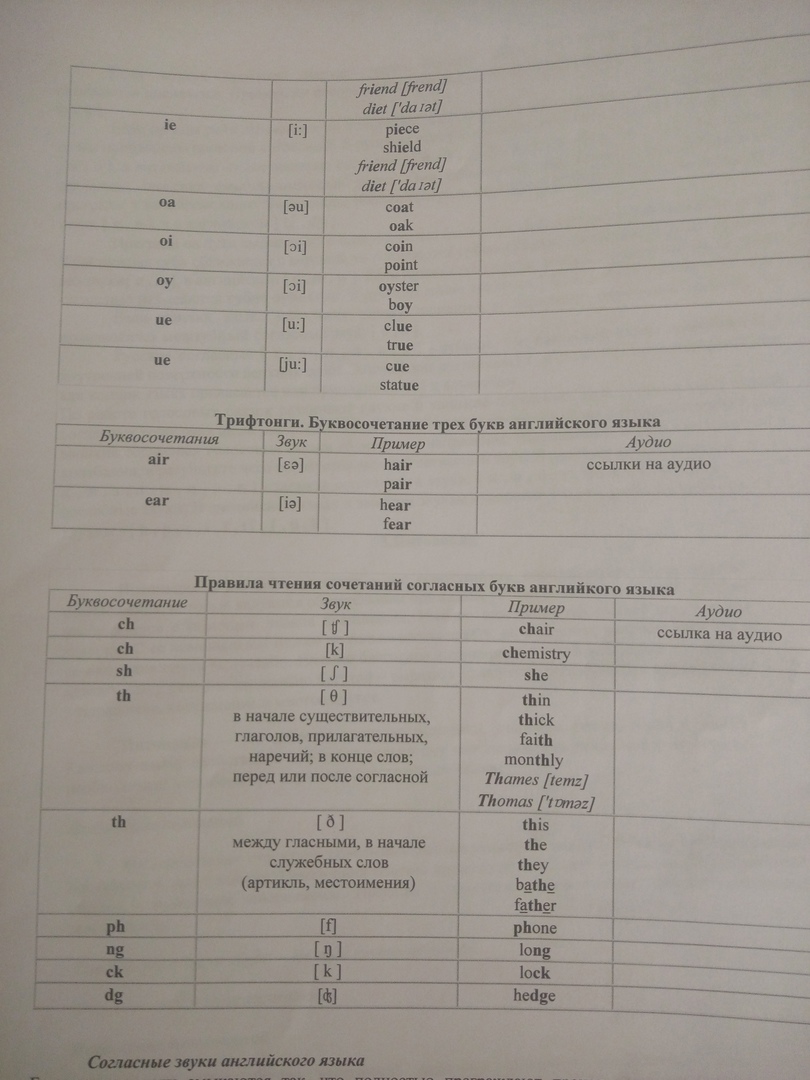 Выполнить упражнение 1.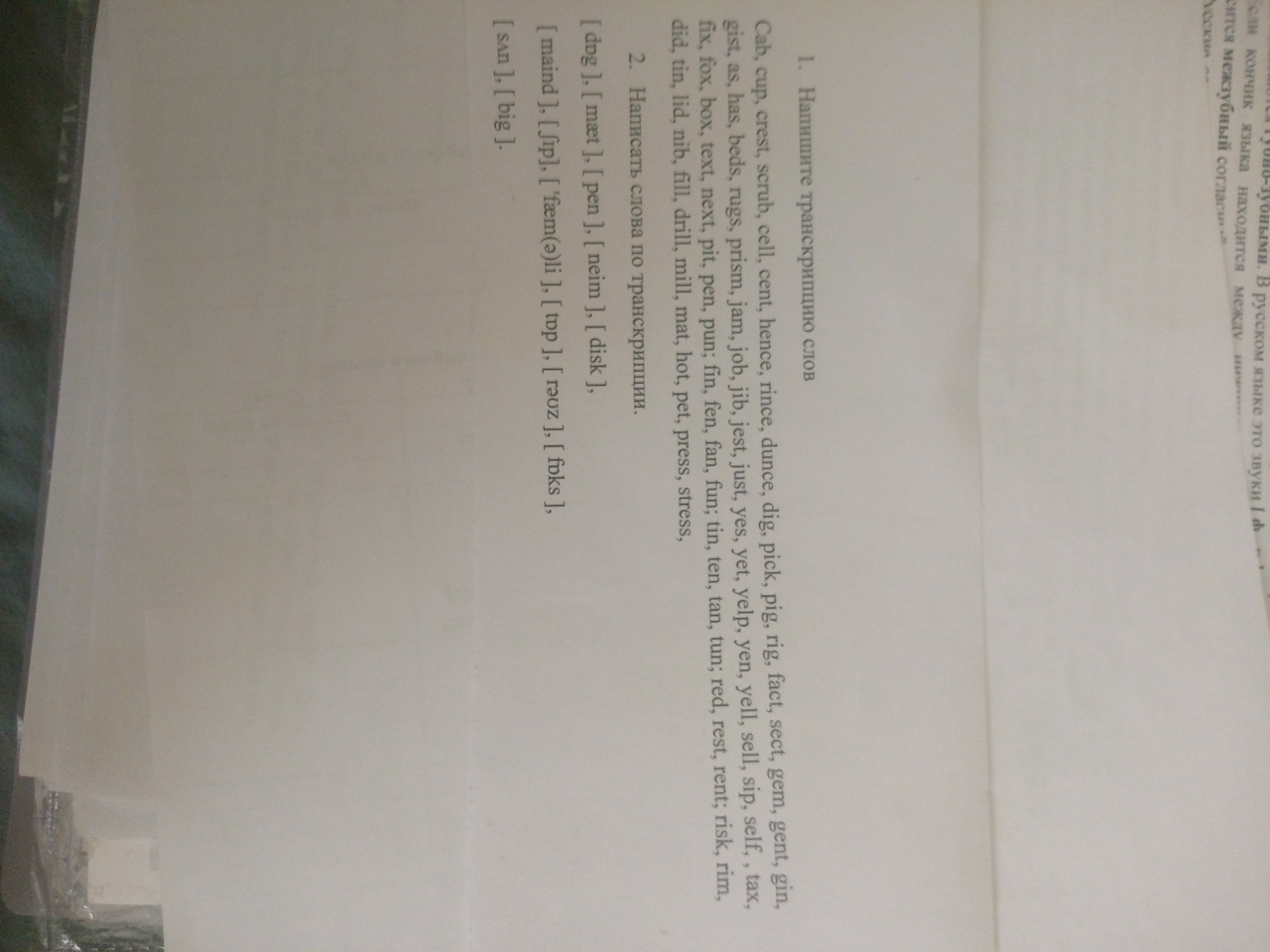 